考査細目のすべてに合格したことを証明します。茶道章課題報告書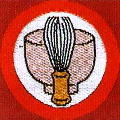 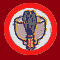 １９．茶　道　章１９．茶　道　章１９．茶　道　章１９．茶　道　章１９．茶　道　章１９．茶　道　章１９．茶　道　章１９．茶　道　章１９．茶　道　章１９．茶　道　章所属第団隊氏名考　査　細　目考査方法合格年月日サイン/印1茶道の起源および歴史を簡単に説明すること。口述または記述2次の基本動作ができること。ア	お辞儀イ	襖の開閉ウ	立ち方、歩き方エ	帛紗の扱い方カ	茶器、茶杓のふき方キ	茶筅通しク	茶碗のふき方ケ	茶杓の扱い方実演3次の「客の作法」ができることア	席の入り方イ	薄茶、菓子のいただき方ウ	道具の拝見の仕方実演4薄茶の点前ができること。実演5野立ての設営方法を知ること。実演年月日技能章考査員自署印役務隊長考査員団委員長ｽｶｳﾄ委員長年月日氏名サインまたは印提出日所属氏名